POZDRAVLJATA VAS META IN VASILIJE, 10. 4. 2020Vasilije v gozd se je odpravil,da družini kosilo bo pripravil.Čemaž rastlina je res zdrava,če je le odtrgana taprava.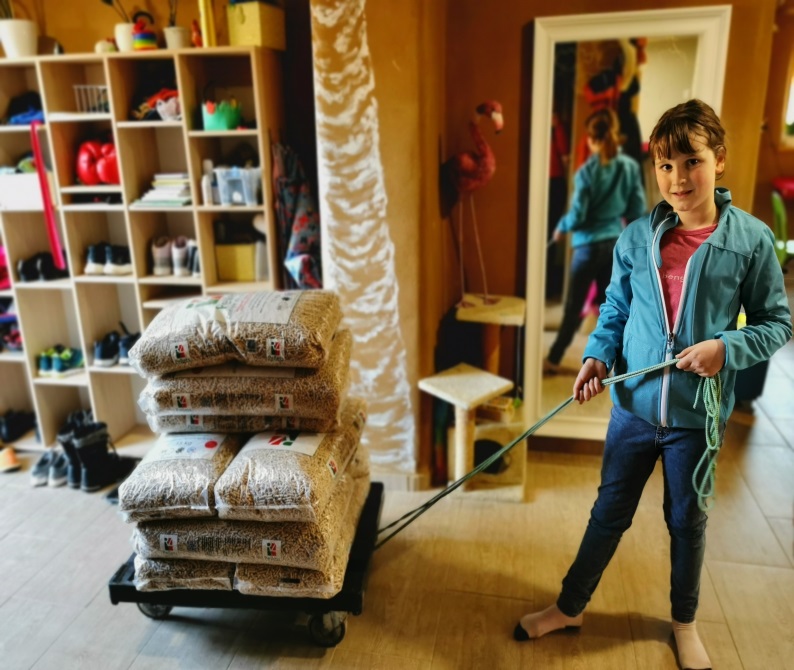 Meta kurjavo že pripravlja,čeprav se letošnja zima šele poslavlja.Družina njena je prav brez skrbi,ker Meta za vse poskrbi.